OPIS PRZEDMIOTU ZAMÓWIENIA dla zadania o nazwie: Przegląd, monitoring i serwis przepompowni wód opadowych i roztopowych zlokalizowanych na terenie gminy Siechnice.CPV 90470000-2, 50511000-0,90513600-2Przedmiotem zamówienia jest usługa polegająca na stałym monitoringu i zapewnieniu sprawnej pracy trzynastu przepompowni wód opadowych i roztopowych poprzez profilaktykę i zapobieganie awariom, obsłudze w przypadku awarii, pomoc w nagłych wypadkach, przeprowadzaniu przeglądów okresowych, konserwacji, regularnym czyszczeniu nagromadzonych osadów szlamów, piasku i innych.Umowa obejmuje obiekty w następujących lokalizacjach:Siechnice ul. Sportowa Henryka III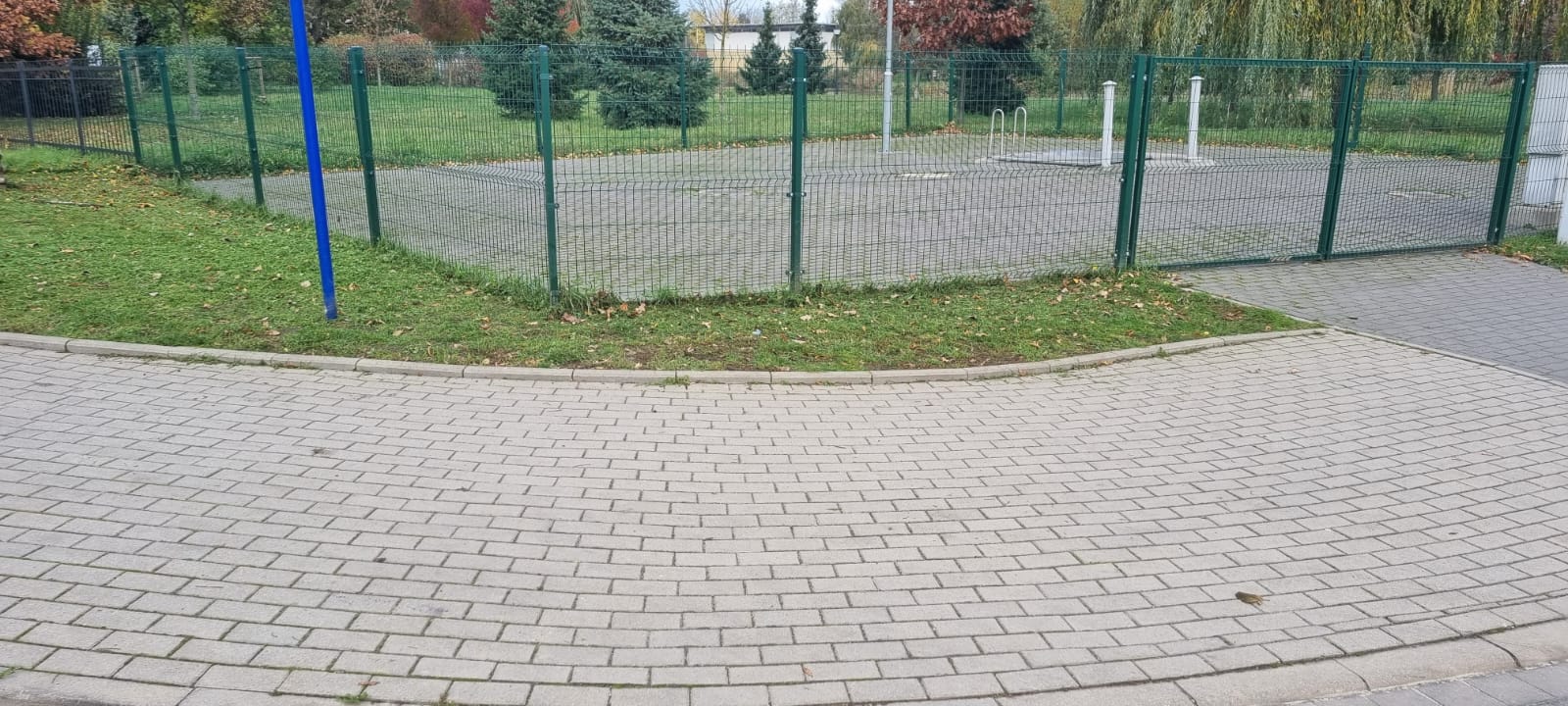 Siechnice ul. Piłsudskiego 4 (żłobek)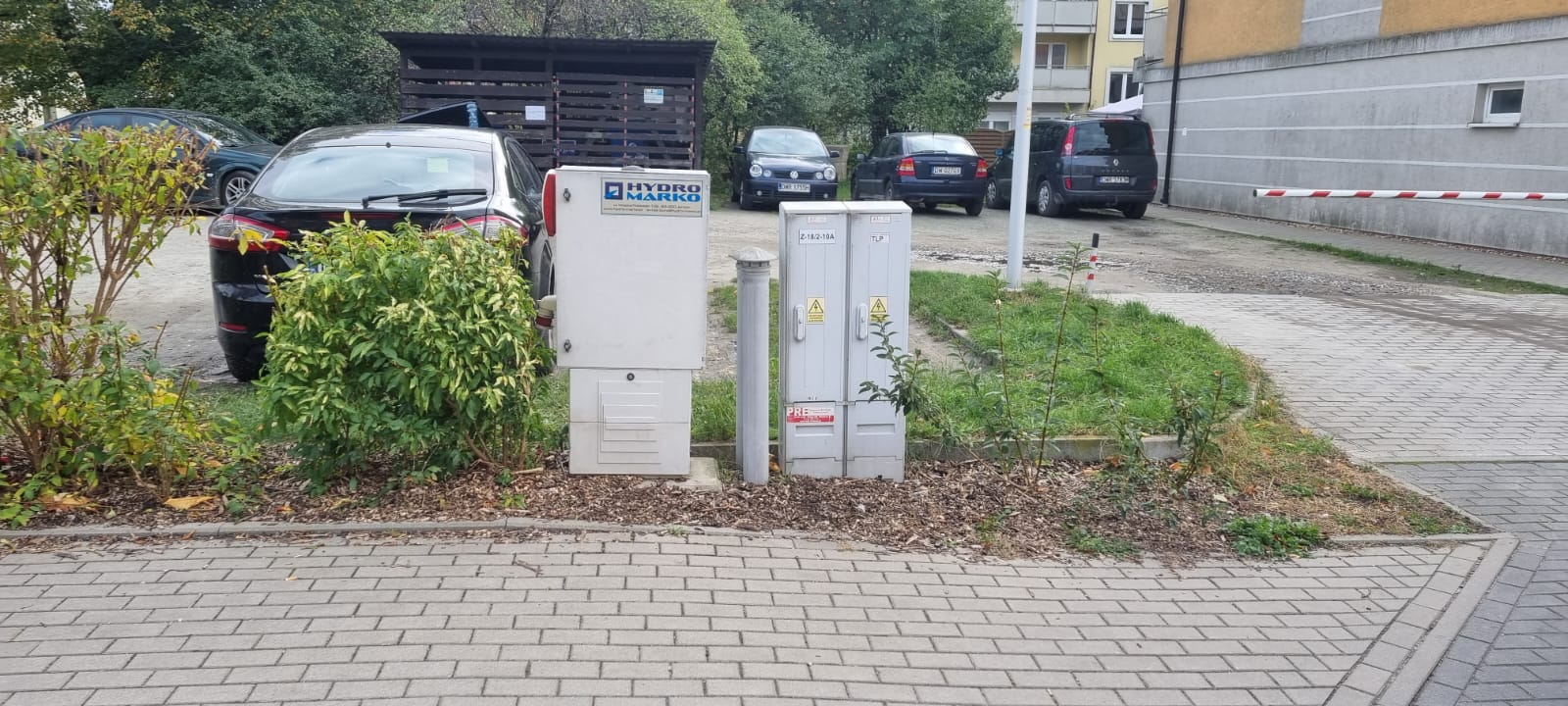 Siechnice ul. Piłsudskiego 22 (żabka)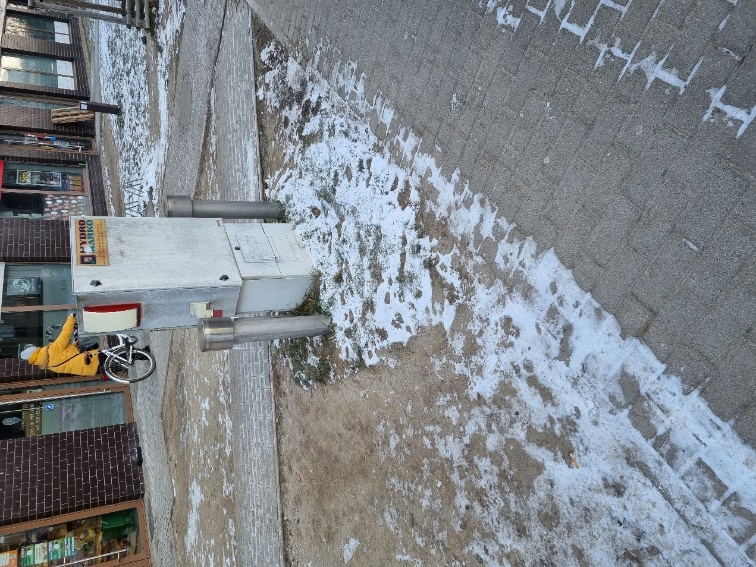 Siechnice ul. Kościelna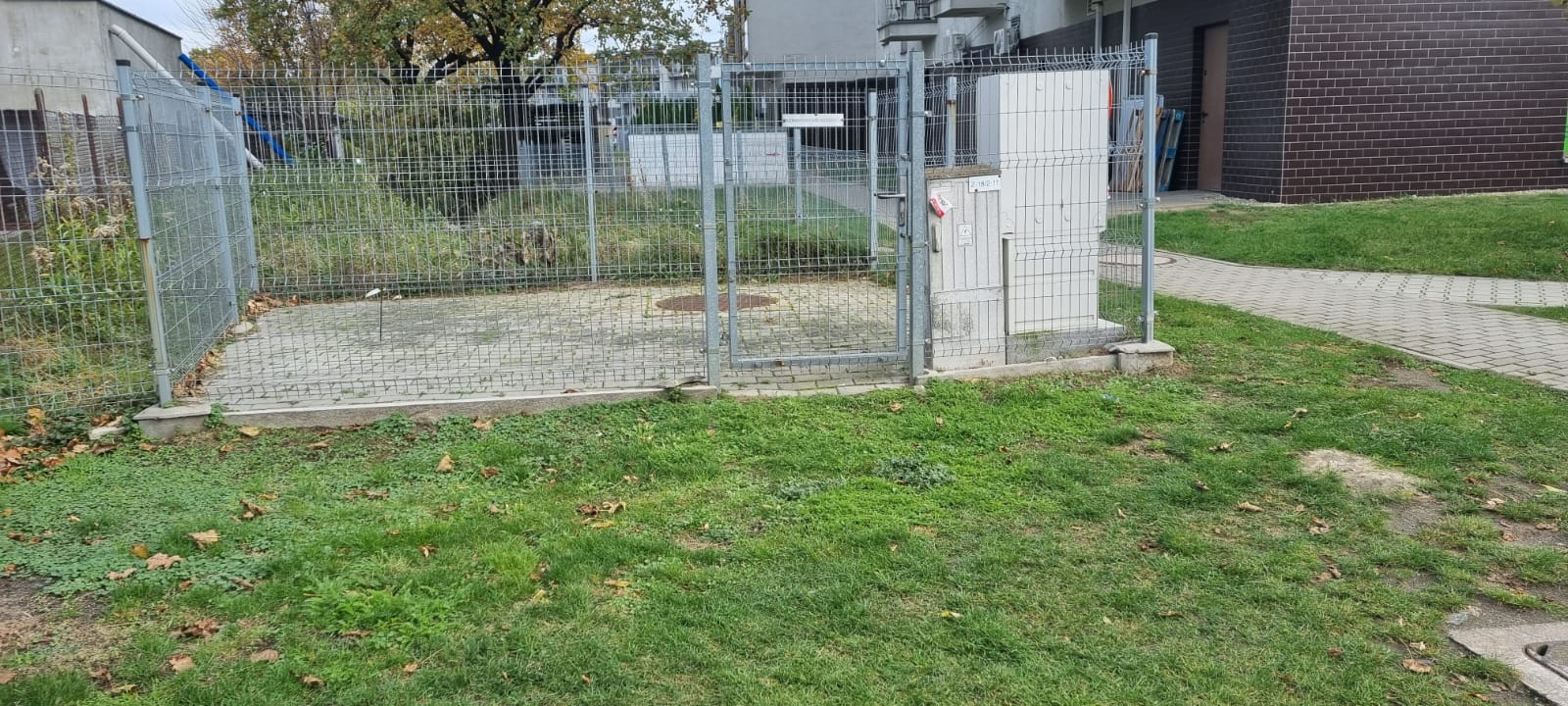 Iwiny ul. Judy Tadeusza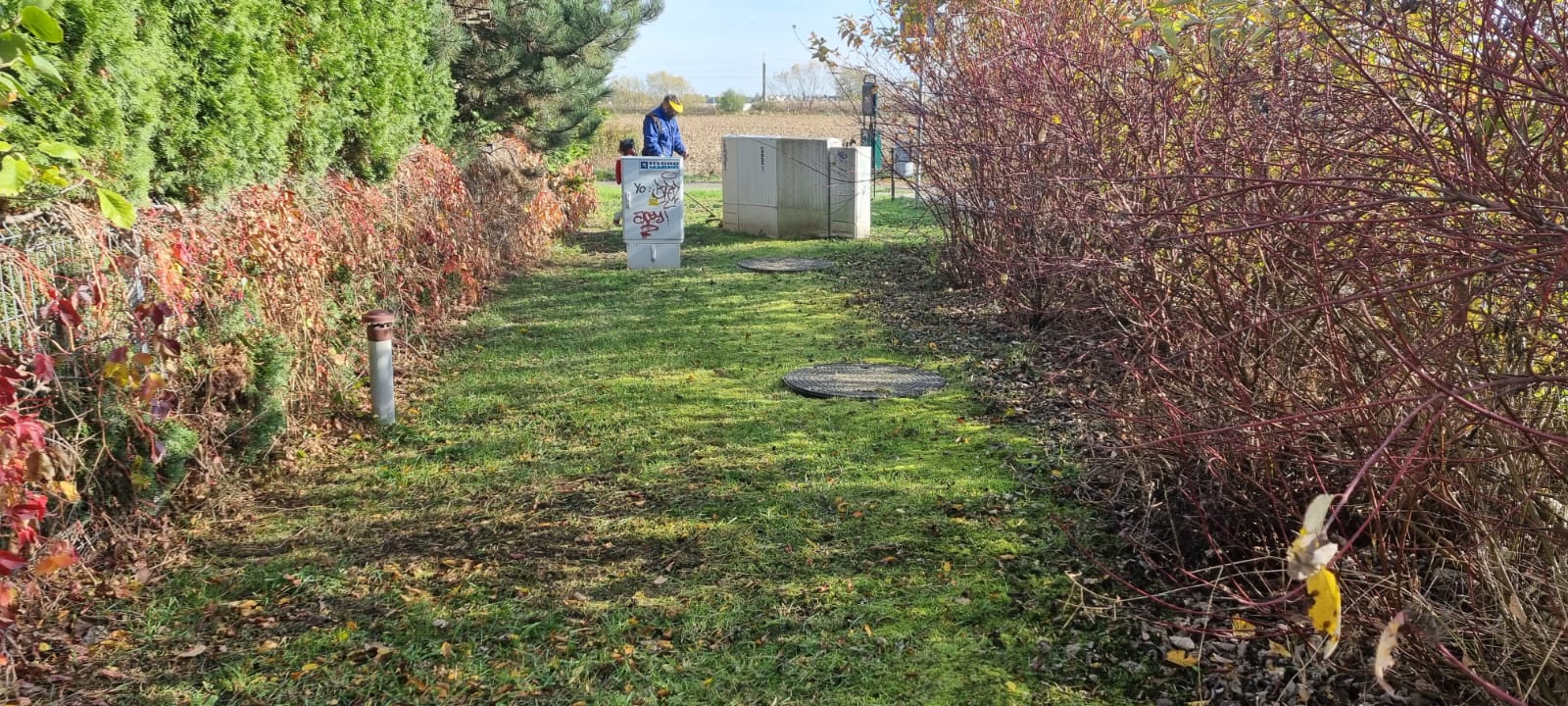 Iwiny ul. Paderewskiego/Schuberta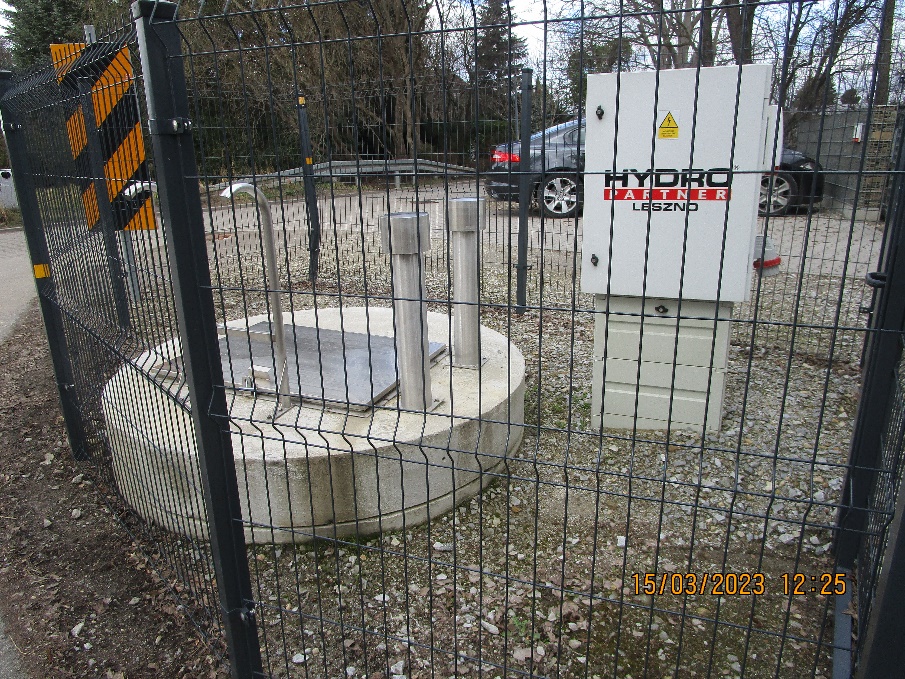 Iwiny ul. Miodowa/Lipowa/Ptasia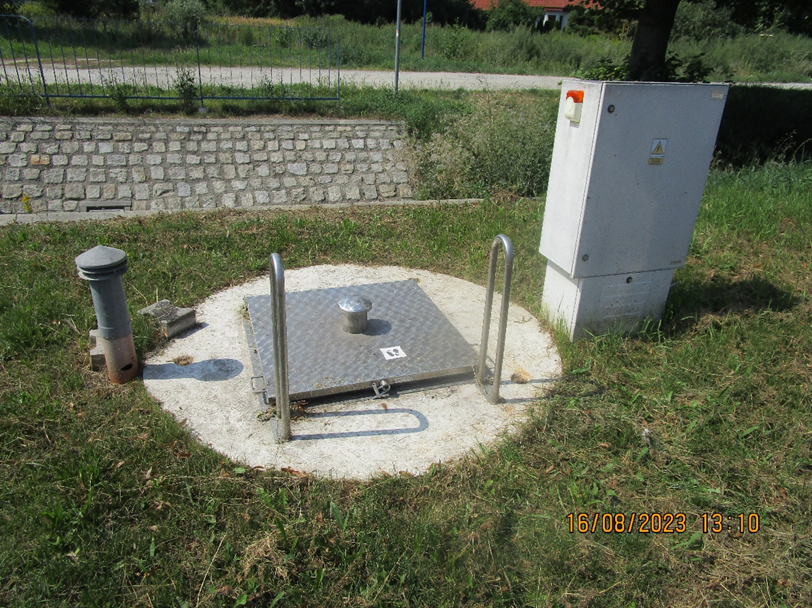 Iwiny ul. Polna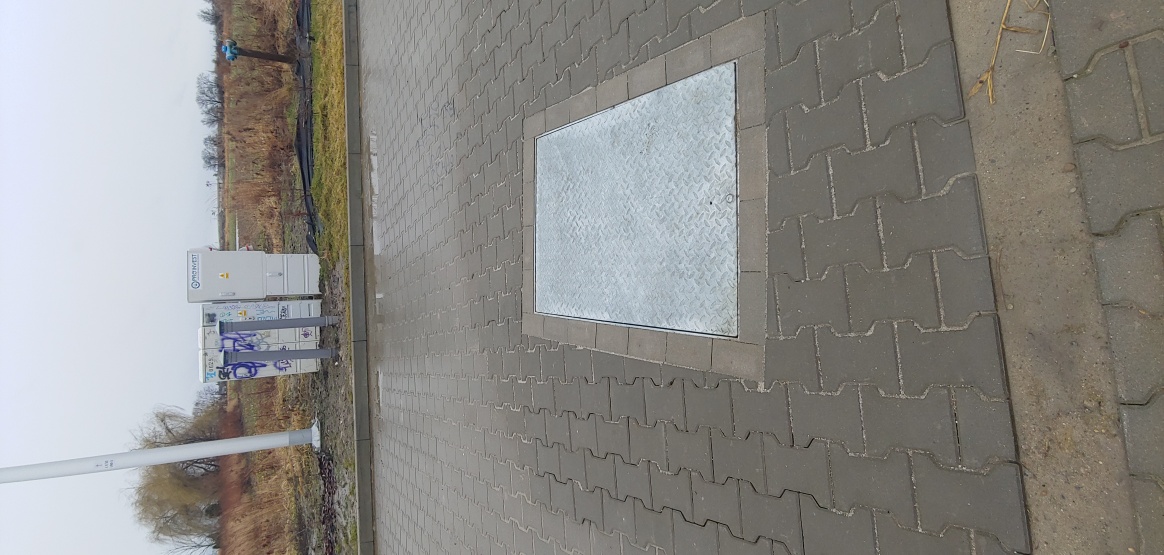 Radwanice ul. Poprzeczna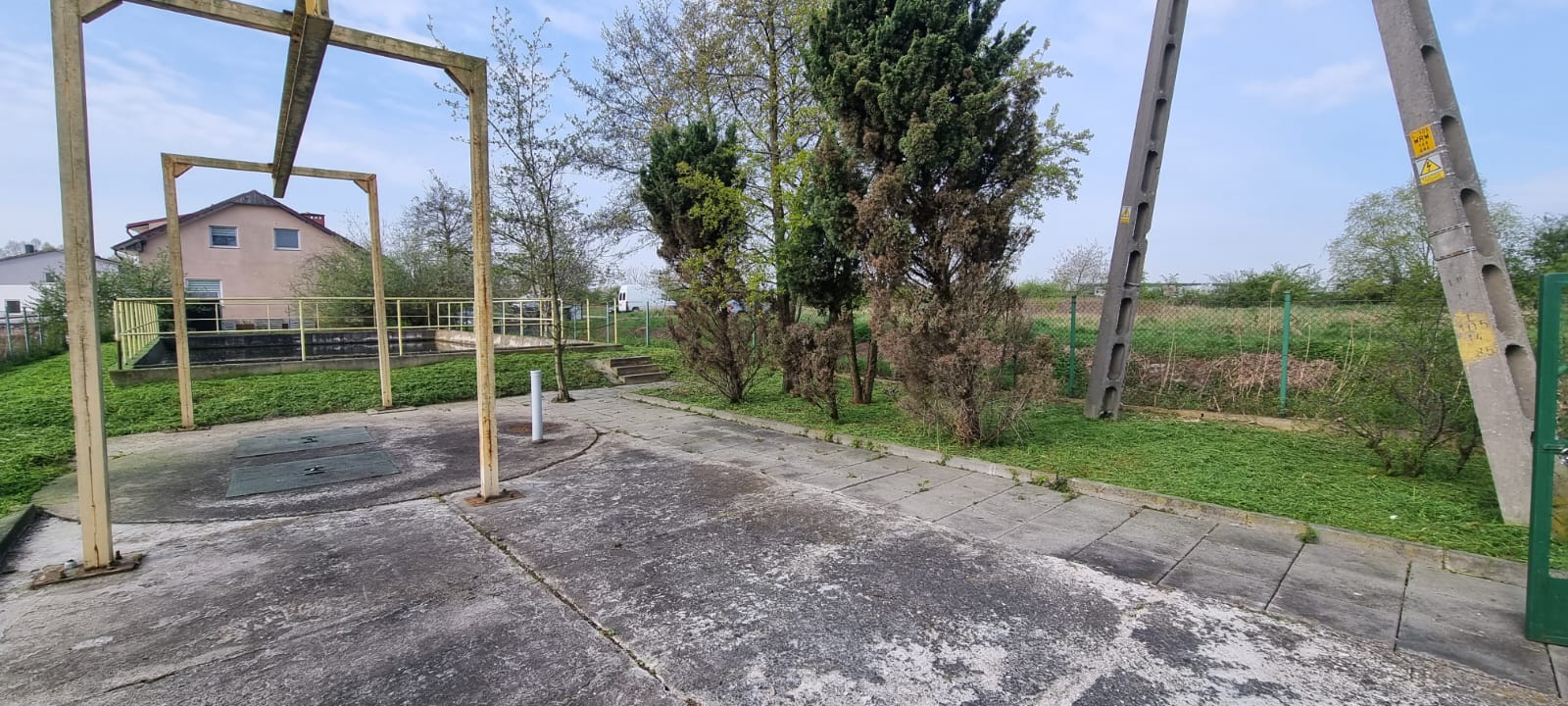 Radwanice ul. Pogodna/ Gwiaździsta/Radosna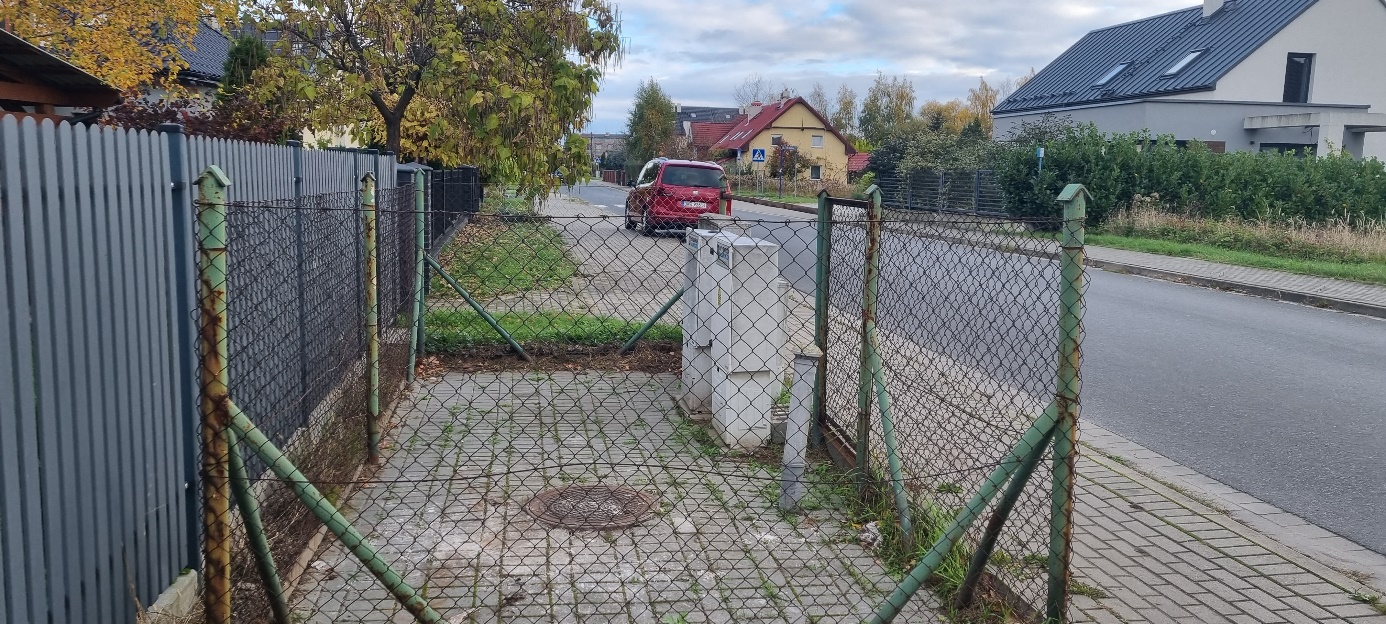 Żerniki Wrocławskie ul. Wrocławska/Zasłuczańska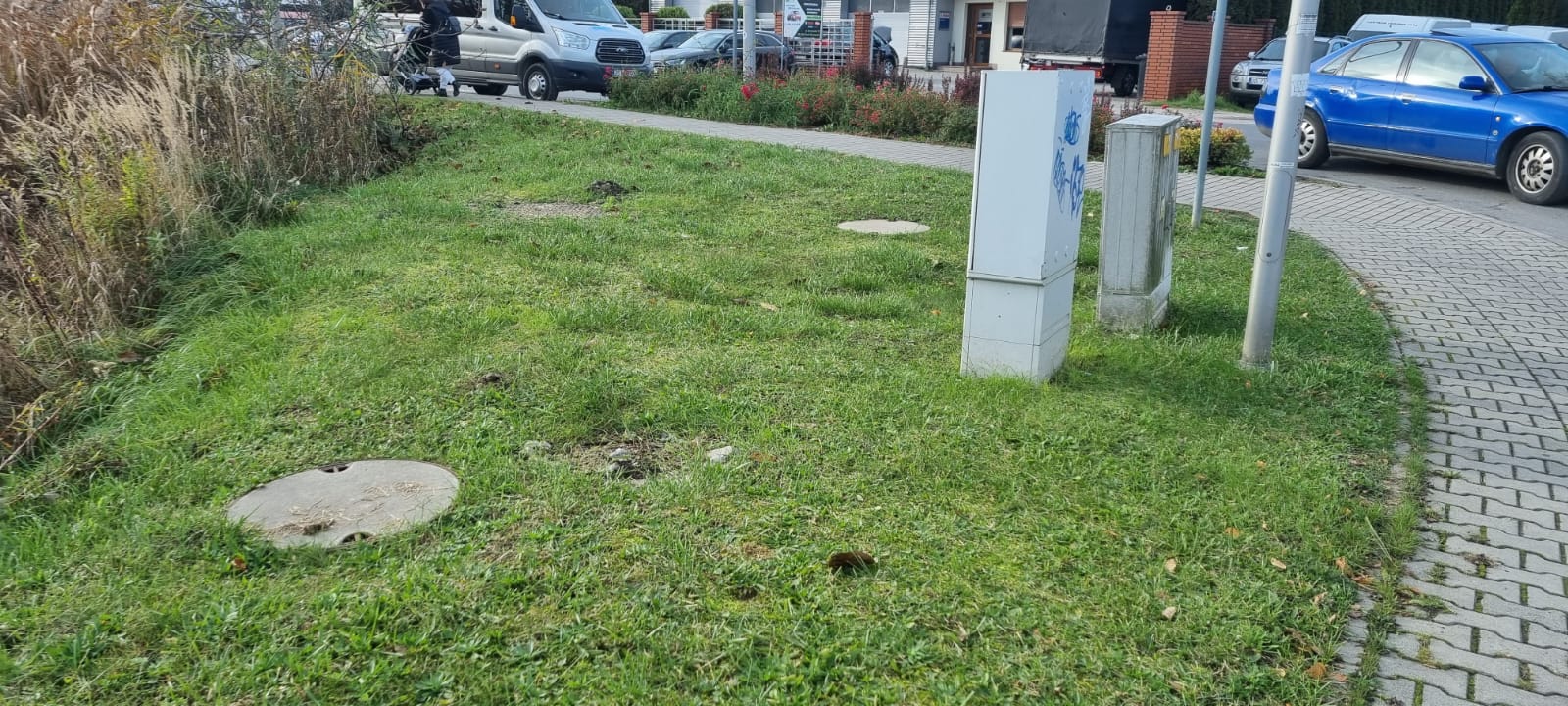 Żerniki Wrocławskie ul. Kolejowa (szkoła)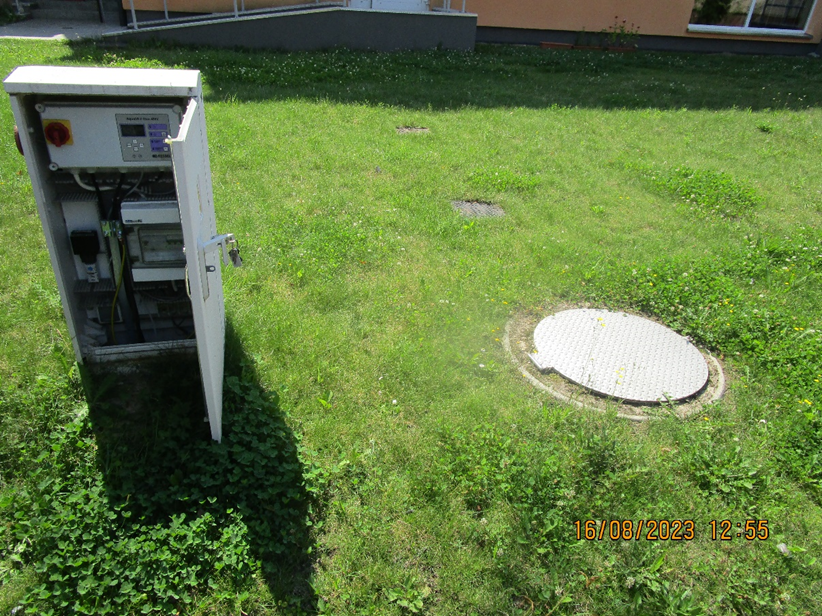 Trestno ul. Nadodrzańska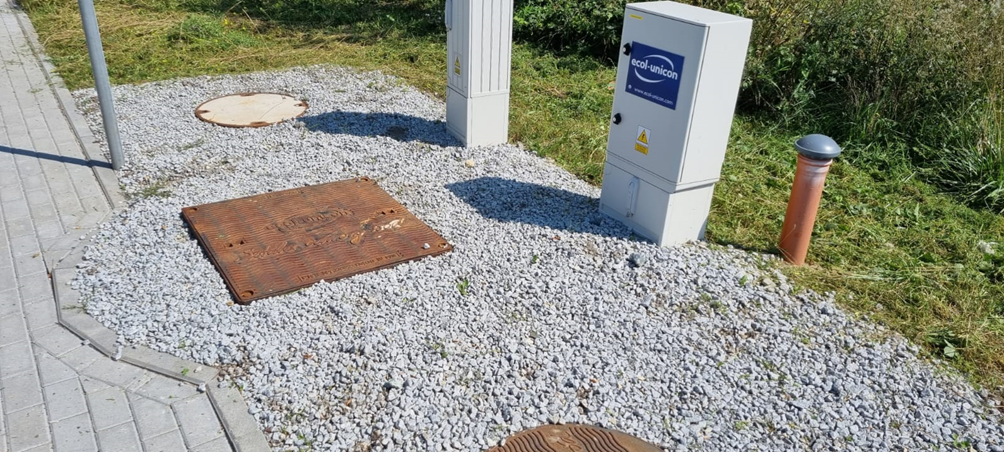 Przepompownie w pięciu lokalizacjach posiadają teren wygrodzony siatką, w załączeniu mapy poglądowe z lokalizacją poszczególnych obiektów.Jednocześnie Zamawiający przewiduje rozszerzenie zakresu o dodatkowe lokalizacje w trakcie trwania umowy. W przypadku rozszerzenia zakresu o dodatkowe obiekty Wykonawca wyceni je według cen jednostkowych zawartych w ofercie.Zakres wykonywanych prac: dojazd i zabezpieczenie terenu, czyszczenie zbiornika pompowni z osadów czyszczenie pomp, elementów wyposażenia: - pływaki, łańcuchy, ciężarki, armatura sanitarna wydobycie odpadów, utylizacja wydobytych odpadów, doprowadzenie terenu do stanu pierwotnego, regularne przeglądy serwisowe, konserwacje i naprawy pompowni ścieków przeprowadzane przez wykwalifikowanych techników automatyków z obowiązkowymi uprawnieniami kwalifikacyjnymi SEP “E” i “D”, prowadzenie ksiąg serwisowych obiektów, wraz z dokumentacją fotograficzną, przeglądy i czynności eksploatacyjne - branża sanitarna kontrola pracy układów tłocznych, czyszczenie sondy hydrostatycznej, kontrola pracy zasuw odcinających, kontrola pracy zaworów zwrotnych udrażnianie rurociągów tłocznych, kontrola kompletności podzespołów urządzenia, kontrola oleju i ewentualne uzupełnienie przeglądy i czynności eksploatacyjne - branża elektryczna kontrola instalacji elektrycznej, kontrola automatyki, pomiar poboru prądu pomp – dwa razy w okresie obowiązywania umowystałe utrzymanie w należytym porządku i czystości terenu przepompownibieżąca konserwacja komór przepompowniobsługa i gotowość w przypadku awariimonitoring i opłaty abonamentowetest pracy dla każdej z przepompowni z wykorzystaniem zasilania z agregatuciśnieniowe czyszczenie elementów wyposażenia przepompowni ulegających zabrudzeniu, zainstalowanych w zbiornikach wraz ze zbiornikiem przepompowni z osadów i ich utylizacją, poprzez wyciągnięcie pomp, wyczyszczenie zbiornika przepompowni, pomp, pływaków, łańcuchów, prowadnic, ciężarków, armatury sanitarnej oraz sond hydrostatycznych i ponowny montaż urządzeń – dwa razy w okresie obowiązywania umowy.Poniżej wzór protokołu, który należy stosować do sprawdzenia funkcjonalnego automatyki sterowania przepompowniami:Wykonawca odpowiada za zatrudnienie pracowników obsługi w ilości zapewniającej bezpieczeństwo pracy, ciągłość procesu pompowania i bezawaryjną pracę urządzeń. Minimalna obsada zmian pracowników obsługi powinna zabezpieczyć utrzymanie w ruchu ciągłym pompowni poprzez wykonanie czynności wynikających z instrukcji i dokumentacji technicznej urządzeń. Wykonawca zobowiązuje się do zapewnia stanowiska komputerowego przeznaczonego do podłączenia stałego monitoringu pracy obiektów objętych przedmiotem umowy. System musi być kompatybilny z istniejącym już w Gminie Siechnice, który charakteryzuje się:Oprogramowaniem SCADA liczba zmiennych z możliwością rozbudowy minimum 2500. Oprogramowanie musi być kompatybilne z oprogramowaniem w drugim punkcie nadzoru. Oprogramowanie powinno posiadać zalety istniejącego systemu lub większą funkcjonalność. Wszystkie obiekty istniejące należy rekonfigurować celem przekierowania danych do drugiego centrum nadzoru. Niezbędna do tego będzie dodatkowa karta SIM w tym samym APN-ie.Moduł komunikacyjny GSMSposoby komunikacjiGPRS – transmisja pakietowaSMSTransmisja danych CSD (tryb Modem)Dostęp do zasobów wewnętrznych modułu standardowym protokołem MODBUS RTUInteligentny routing pakietów i praca Multimaster w trybie MODBUSRouting pakietów w trybie przezroczystymMożliwość wykorzystywania w trybie przezroczystym jako bezprzewodowy port szeregowyProcesor zdarzeniowej transmisji GPRSMożliwość programowania funkcji logicznych na stanach markerów wewnętrznych, zegarach, licznikach, flagach diagnostycznych i rejestrach w celu wyzwalania zdarzeń
(transmisja danych, wysyłanie SMS, ustawianie markerów lub rejestrów wewnętrznych, wysyłanie e-mail)Możliwość samodzielnego zgłaszanie zdarzeń alarmowych (unsolicited messages) w wyniku zmiany stanu markerów lub spełnienia funkcji logicznejMożliwość wysyłania SMS w wyniku zaistnienia sytuacji alarmowej lub według harmonogramuDynamiczne wstawianie wartości zmiennych w tekst wiadomości SMSFunkcjonalność lokalnego Mastera dla urządzeń podłączonych do optoizolowanego szeregowego portu komunikacyjnego RS-232/422/485 (protokóły Modbus  RTU/ASCII, GazModem, NMEA 0183)Możliwość mapowania zasobów urządzeń zewnętrznych w celu wyzwalania zdarzeńMożliwość programowej obsługi niestandardowych protokółów komunikacyjnych – tryb FlexSerialBufor MT2MT umożliwiający komunikację pomiędzy modułami MT-202, MT-101, MT-102, MT-151 bez pośrednictwa komputeraKontrola integralności danych i poprawności dostarczenia ramekUkład “watchdog” (automatyczny reset stanów nieprawidłowych)Timery synchronizowane z zegarem RTCMożliwość zdalnej zmiany parametrów konfiguracyjnych modułu, programu użytkownika i oprogramowania wewnętrznego (firmware)Montaż na szynie DINZabezpieczenie przed nieuprawnionym dostępem w postaci listy uprawnionych numerów telefonów i IP, opcjonalnie hasłoZasilanie 12/24V DC, 24 V ACRozłączalne listwy zaciskoweDiody LED (status modułu, aktywność komunikacji GSM, poziom sygnału GSM, aktywność GPRS, aktywność komunikacji szeregowej)Przyjazne narzędzia konfiguracyjneKomputer do monitoringu:Zestaw komputerowy Procesor i5-13400Pamięć DDR 16GBDysk SSD512Karta graficzna GTX 1650RS-232Zasilacz 500WWindows 11 ProUPS 1000VAMonitor minimum IPS, 1920 x 1080  Wykonawca powinien zapewnić całość robocizny, sprzętu, narzędzi, transportu niezbędnych do wykonania prac konserwacyjnych objętych umową zgodnie z warunkami zamówienia. Koszty dojazdu do przeglądu, w tym przyjazdy na wezwanie awaryjne Wykonawca wlicza do ceny usługi serwisowo-konserwacyjnej.Wykonawca jest zobowiązany do posiadania ważnej polisy ubezpieczenia od odpowiedzialności cywilnej Wykonawcy w wysokości 500 000 zł za szkody powstałe w wyniku nienależytego wykonania umowy a wyrządzone osobom trzecim.Warunki BHP i normyWszystkie prace związane z montażem i obsługą urządzeń muszą być prowadzone z zachowaniem przepisów BHP w warunkach gwarantujących bezpieczeństwo pracujących ludzi. Poza ogólnymi przepisami BHP, obowiązującymi przy robotach montażowych, transportowych i ziemnych oraz obsługi sprzętu zmechanizowanego, należy przestrzegać warunków zawartych w:•	Rozporządzeniu Min. Bud. i Przem. Mat. Bud. z dn. 28.03. 1972 r. w sprawie warunków BHP przy wykonywaniu robót budowlano montażowych i rozbiórkowych.•	Wymagania BHP w projektowaniu, rozruchu i eksploatacji obiektów i urządzeń wodno-ściekowych w gospodarce komunalnej - CTBK Warszawa 1989 r.•	podstawowe przepisy w tym zakresie podają:•	Dz.U. Nr 22/53 - BHP transport ręczny•	BN-83/8836-02-Roboty ziemne, wykopy pod przewody wod.-kan.•	PN-81/B-10725 Wodociągi. Przewody zewnętrzne. Wymagania i badania przy odbiorze.•	PN-74/ B-01733 -Wodociągi. Przewody ciśnieniowe z tworzyw sztucznych. 	Nie wymienienie tytułu jakiejkolwiek dziedziny, grupy, podgrupy czy normy nie zwalnia Wykonawcy od obowiązku stosowania wymogów określonych prawem polskim.Przed przystąpieniem do wykonywania przedmiotu umowy Wykonawca zabezpieczy teren przed dostępem osób trzecich. Wykonawca ponosi odpowiedzialność za kompletne, należyte i terminowe wykonywanie przedmiotu umowy oraz za wszelkie szkody wyrządzone w mieniu Zamawiającego i osób trzecich przez osoby zatrudnione przez Wykonawcę przy wykonywaniu zadania.W ofercie nie należy uwzględniać kosztów transportu i utylizacji odpadu, ponieważ wynagrodzenie z tego tytułu zostało oszacowane na podstawie kosztów poniesionych w ubiegłym roku obrachunkowym i wynosi: 14 000 zł brutto. Wykonawcy przysługuje zwrot kosztów związanych z transportem i utylizacją odpadów, po wcześniejszym udokumentowaniu i zaakceptowaniu przez Zamawiającego ilości odpadu. Koszty związane z transportem i utylizacją odpadu zostaną rozliczone według cen wynikających 
z faktur, które Wykonawca refakturuje. Wykonawca zobowiązany jest do zapewnienia dostępności architektonicznej, cyfrowej oraz informacyjno-komunikacyjnej osobom ze szczególnymi potrzebami z uwzględnieniem minimalnych wymagań, o których mowa w art. 6 ustawy z dnia 19 lipca 2019 r. o zapewnianiu dostępności osobom ze szczególnymi potrzebami. Zapewnienie dostępności osobom ze szczególnymi potrzebami następuje, o ile jest to możliwe, z uwzględnieniem uniwersalnego projektowania oraz jest adekwatne do zakresu zadania.Wykonawca oświadcza, że nie podlega wykluczeniu z postępowania na podstawie art. 7 ust. 1 ustawy z dnia 13 kwietnia 2022 r. o szczególnych rozwiązaniach w zakresie przeciwdziałania wspieraniu agresji na Ukrainę oraz służących ochronie bezpieczeństwa narodowego (Dz. U. poz. 835).lpmiejscowośćulicanr działkimoc pompTYP pompy/producent1SiechniceSportowa Henryka III7957,5 kW 400V SL1.100.150.75.4.51D.BGRUNDFOS2SiechnicePiłsudskiego 4 (żłobek)549/223P1=13 kW P2=11kWSL1.160.300.110.6.52.E.N.51DGRUNDFOS3SiechnicePiłsudskiego 22 (żabka)548/41.1 - 11 kW, 50 HzSL1.80.80.22.4.50A.BGRUNDFOS4SiechniceKościelna6473,0 kW - 40 m3/hNURT 80 PZM 2,2/SP-45IwinyJudy Tadeusza511/4425 kW, 400V, 40AABS typu XFP 80C-201G SULZER6IwinyPaderewskiego Schuberta387/201,3 kWSLV.80.80.13.4.50D.C/SH.GPRS7IwinyMiodowa Lipowa Ptasia168/23kW, 3,5 A80PZM1,5IS-4 MEPROZET8IwinyPolna86/256,5 kWARX F150-180/065F4USG-160 KSB9RadwanicePoprzeczna607/19,0 kW; 380 V; 50 Hz Pompa FLYGT CP3152 181LT10RadwanicePogodna Gwiaździsta Radosna 1027/112,0 kW; 400 V; 5,3 ASL1.80.100.22.4.50D GRUNDFOS11Żerniki WrocławskieWrocławska Zasłuczańska119/9 4,8 kW4,8KW KSB12Żerniki WrocławskieKolejowa (szkoła)209/20,55 kW, 4,5 l/sKessel AP500 400V13TrestnoNadodrzańska42/13,17 kW 5,2 A80DMLV52.2 EBARALpOpisWynik sprawdzenia  (pozytywny/negatywny)Uwagi1Akumulator2Zasilacz buforowy 3 Gotowość pomp 1,24Sterownie awaryjne pompamiBlokowanie przez pływak5Sygnalizacja stanu alarmowegoBlokowanie przez pływak6Blokada przed pracą w  sucho biegiem Blokowanie przez pływak7Sprawdzenie sondy i wprowadzonych nastaw Stan min ……….. cm 
 (zgodnie z nastawami)8Działa amperomierzy dla pomp 1,29Główny tor prądowe i działania pompWizualnie działanie pomp10Sprawdzenie naprzemiennej pracy pomp11Sygnalizacja pracy pomp12Działanie grzałki / kontrola temperatury13Praca w tryb automatBlokowane przez pływaki i sucho bieg14Praca w tryb rękaBlokowane przez 
pływaki / sucho bieg15Zadziałanie termiczneBlokada przez 
pompę /automatykę16Sprawdzenie sterownika 17Sprawdzenie kontrolera kolejności faz18Sygnalizacja otwarcia rozdzielni 
(akustyczna i wizualna)19 Kasowanie otwarcia drzwi20Sygnalizacja otwarcia włazu21Sprawdzenie wizualizacji w systemie nadrzędnymSprawdzenie działania 
MT 101